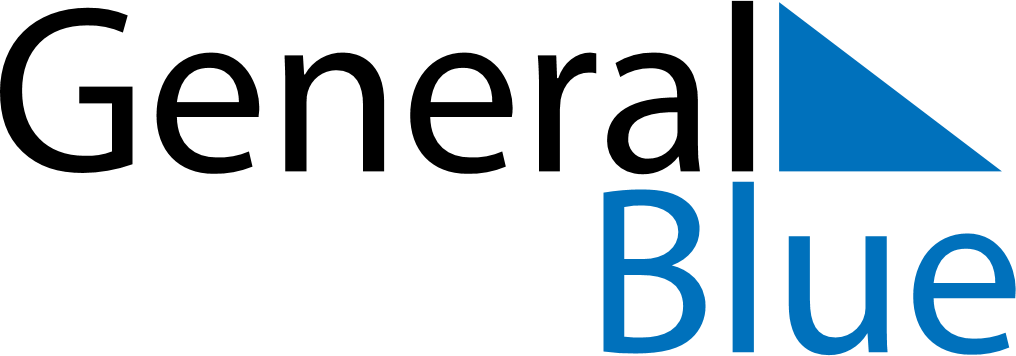 August 2024August 2024August 2024August 2024August 2024August 2024Mondoubleau, FranceMondoubleau, FranceMondoubleau, FranceMondoubleau, FranceMondoubleau, FranceMondoubleau, FranceSunday Monday Tuesday Wednesday Thursday Friday Saturday 1 2 3 Sunrise: 6:32 AM Sunset: 9:32 PM Daylight: 14 hours and 59 minutes. Sunrise: 6:34 AM Sunset: 9:31 PM Daylight: 14 hours and 57 minutes. Sunrise: 6:35 AM Sunset: 9:29 PM Daylight: 14 hours and 54 minutes. 4 5 6 7 8 9 10 Sunrise: 6:36 AM Sunset: 9:28 PM Daylight: 14 hours and 51 minutes. Sunrise: 6:38 AM Sunset: 9:26 PM Daylight: 14 hours and 48 minutes. Sunrise: 6:39 AM Sunset: 9:25 PM Daylight: 14 hours and 45 minutes. Sunrise: 6:40 AM Sunset: 9:23 PM Daylight: 14 hours and 42 minutes. Sunrise: 6:42 AM Sunset: 9:22 PM Daylight: 14 hours and 39 minutes. Sunrise: 6:43 AM Sunset: 9:20 PM Daylight: 14 hours and 37 minutes. Sunrise: 6:44 AM Sunset: 9:18 PM Daylight: 14 hours and 34 minutes. 11 12 13 14 15 16 17 Sunrise: 6:46 AM Sunset: 9:17 PM Daylight: 14 hours and 31 minutes. Sunrise: 6:47 AM Sunset: 9:15 PM Daylight: 14 hours and 28 minutes. Sunrise: 6:48 AM Sunset: 9:13 PM Daylight: 14 hours and 24 minutes. Sunrise: 6:50 AM Sunset: 9:12 PM Daylight: 14 hours and 21 minutes. Sunrise: 6:51 AM Sunset: 9:10 PM Daylight: 14 hours and 18 minutes. Sunrise: 6:52 AM Sunset: 9:08 PM Daylight: 14 hours and 15 minutes. Sunrise: 6:54 AM Sunset: 9:06 PM Daylight: 14 hours and 12 minutes. 18 19 20 21 22 23 24 Sunrise: 6:55 AM Sunset: 9:04 PM Daylight: 14 hours and 9 minutes. Sunrise: 6:56 AM Sunset: 9:03 PM Daylight: 14 hours and 6 minutes. Sunrise: 6:58 AM Sunset: 9:01 PM Daylight: 14 hours and 3 minutes. Sunrise: 6:59 AM Sunset: 8:59 PM Daylight: 13 hours and 59 minutes. Sunrise: 7:01 AM Sunset: 8:57 PM Daylight: 13 hours and 56 minutes. Sunrise: 7:02 AM Sunset: 8:55 PM Daylight: 13 hours and 53 minutes. Sunrise: 7:03 AM Sunset: 8:53 PM Daylight: 13 hours and 50 minutes. 25 26 27 28 29 30 31 Sunrise: 7:05 AM Sunset: 8:51 PM Daylight: 13 hours and 46 minutes. Sunrise: 7:06 AM Sunset: 8:50 PM Daylight: 13 hours and 43 minutes. Sunrise: 7:07 AM Sunset: 8:48 PM Daylight: 13 hours and 40 minutes. Sunrise: 7:09 AM Sunset: 8:46 PM Daylight: 13 hours and 36 minutes. Sunrise: 7:10 AM Sunset: 8:44 PM Daylight: 13 hours and 33 minutes. Sunrise: 7:11 AM Sunset: 8:42 PM Daylight: 13 hours and 30 minutes. Sunrise: 7:13 AM Sunset: 8:40 PM Daylight: 13 hours and 26 minutes. 